ДЕПАРТАМЕНТ ОБРАЗОВАНИЯ И НАУКИ ПРИМОРСКОГО КРАЯ  КРАЕВОЕ ГОСУДАРСТВЕННОЕ БЮДЖЕТНОЕ ПРОФЕССИОНАЛЬНОЕ ОБРАЗОВАТЕЛЬНОЕ УЧРЕЖДЕНИЕ «УССУРИЙСКИЙ АГРОПРОМЫШЛЕННЫЙ КОЛЛЕДЖ» В    ХАНКАЙСКОМ ФИЛИАЛЕ.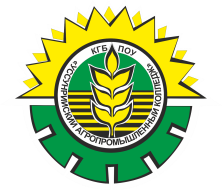 Методические разработки практических заданий по рисунку.Раздел «Электродинамика».Темы:Магнитное поле.Электромагнитная индукция.Преподаватель физики: Рыжих Татьяна Маратовна.СодержаниеПояснительная записка                                                                                                     Практическая работа по рисунку: «Изучение устройства и принципа действия измерительного механизма прибора магнитоэлектрической системы»        Практическая работа по рисунку: «Определение магнитной индукции с помощью  закона Ампера»                                                                                                                    Практическая работа по рисунку:«Решение задач по теме «ЭДС индукции  в движущемся проводнике»                        Практическая работа по рисунку«Решение задач на закон электромагнитной индукции»                                                Пояснительная записка.Решение задач в процессе обучения физике занимает существенное место. Решая задачи, студенты осмысливают физические законы, углубляют и закрепляют знания, развивают своё физическое мышление.На своих уроках я предлагаю студентам для решения экспериментальные, количественные и качественные задачи. По традиционной методике для формирования практических умений и навыков применяются действия с материальными объектами, реальным оборудованием. Из-за нехватки оборудования студенты объединяются в малые группы поэтому не всегда соблюдается принцип индивидуального обучения. Этот недочёт я ликвидирую применением наглядных задач. В задачах такого типа, вся информация необходимая для решения задачи, представлена на рисунке.  Наглядные задачи могут быть нескольких видов: качественные, количественные, тренировочные и творческие. В данном сборнике приведены наглядные задачи по темам «Магнитное поле и Электромагнитная индукция».Практическая работа по рисунку. Тема: «Изучение устройства и принципа действия измерительного механизма прибора магнитоэлектрической системы».Методическое обеспечение: Учебник: В. Ф. Дмитриева «Физика для профессий и специальностей технического профиля», рисунок к практической работе (приложение1), линейка.Цель работы: Изучить практическое применение закона Ампера.Научиться применять закон Ампера для определения физических величин.На рамку с током I, помещённую во внешнее однородное магнитное поле с индукцией В действует момент сил М.  Магнитное поле оказывает ориентирующее действие на контур с током.  Момент сил выражается соотношением: М =I·S·B·= pm·B·, где S – площадь рамки,  α – угол между нормалью к плоскости рамки и вектором магнитной индукции.  рm - магнитный момент рамки.pm = I·S. Магнитный момент рамки характеризует магнитные свойства контура с током, которые определяют его поведение во внешнем магнитном поле.Запишите в тетрадь ответы на вопросы:Какое действие на контур с током оказывает магнитное поле?Запишите формулу, позволяющую определить  значение момента силы, действующей на контур с током в магнитном поле.Что называют магнитным моментом контура. Как определяют магнитный момент контура?Какая величина является силовой характеристикой магнитного поля в данной точке пространства?Запишите в тетрадь формулу 12.1 на стр. 228 учебника для определения вектора магнитной индукции.Практическое применение действия магнитного поля на рамку с током.Мы изучили действие магнитного поля на проводник с током и практическое применение силы Ампера в электроизмерительных приборах. Внимательно изучите рисунок измерительного механизма прибора магнитоэлектрической системы. На рисунке 1 показана рамка измерительного механизма прибора магнитоэлектрической системы. Рамка дополнена двумя полуосями, спиральными пружинами и указателем (стрелкой). Концы обмотки рамки через спиральные пружины соединяются с зажимами прибора. При повороте рамки пружины закручиваются и создают противодействующий момент М. Зависимость противодействующего момента от угла поворота показана на графике. На рисунке 2 рамка, расположенная между стальным цилиндром Ц и полюсами магнита, подключена к источнику тока.Изучите график зависимости противодействующего момента от угла поворота.Определите значение момента М при угле в 200Снимите показания амперметра.Замерьте линейкой стороны рамки.Найдите площадь рамки.Рассчитайте магнитный момент контура.Определите значение магнитной индукции  магнитного поля. Если М =I·S·B· то B =Нарисуйте картину магнитного поля между полюсами.Вспомните и запишите единицу измерения магнитной индукции ( в случае затруднения  посмотрите в учебнике стр.229).Решение задач на закон Ампера Найдите в конспекте лекции закон Апера, запишите его в тетрадь. Напишите названия физических величин, входящих в формулу.Решите задачу № 4 стр. 242 учебника. Плотность алюминия равна 2,7·103 кг/м3.Приложение 1.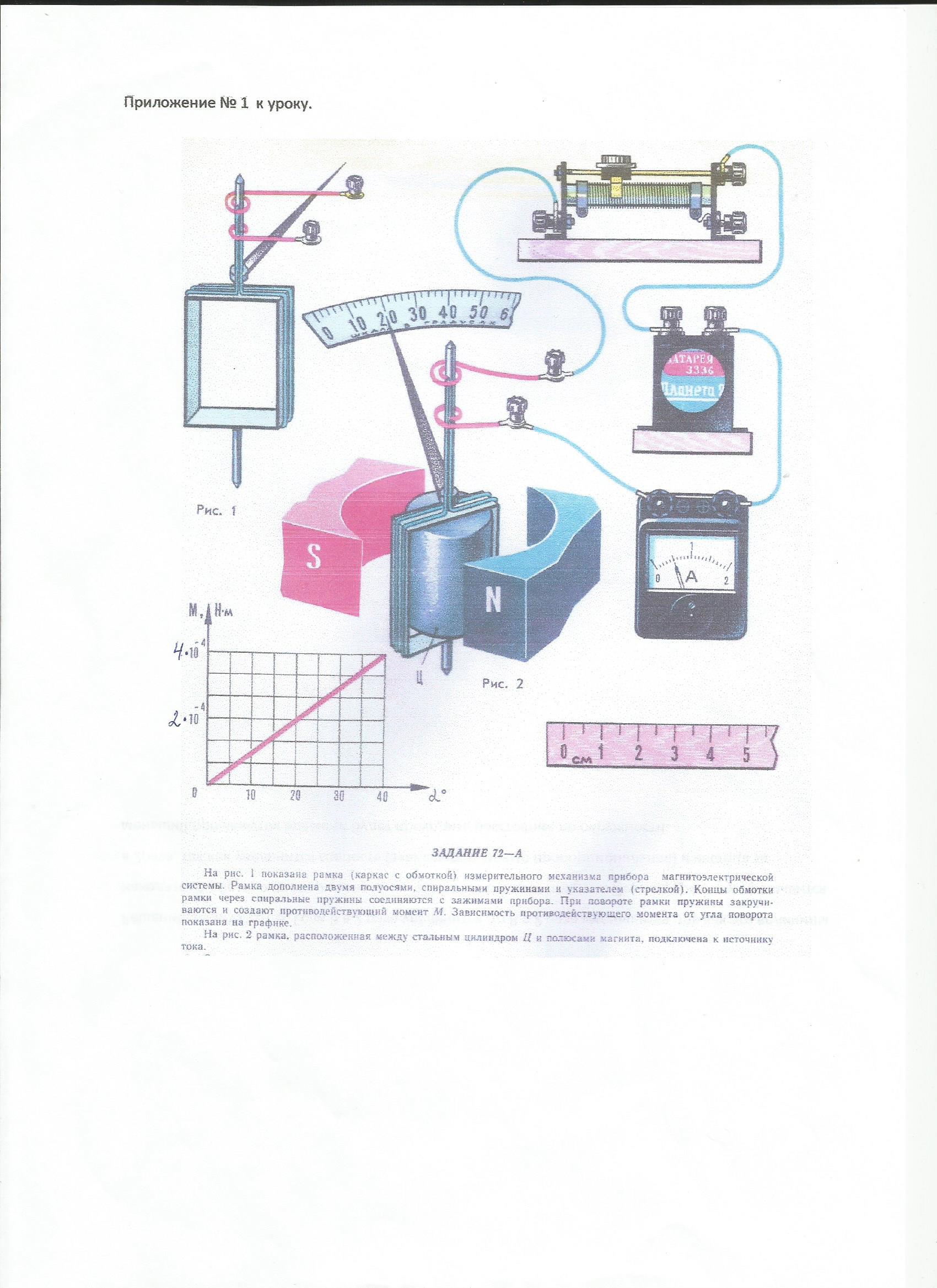 Практическая работа по рисунку.Тема.  Сила Ампера.Цель работы: Научиться применять закон Ампера для решения задач.Задание 1. Определите  магнитную индукцию поля по рисунку.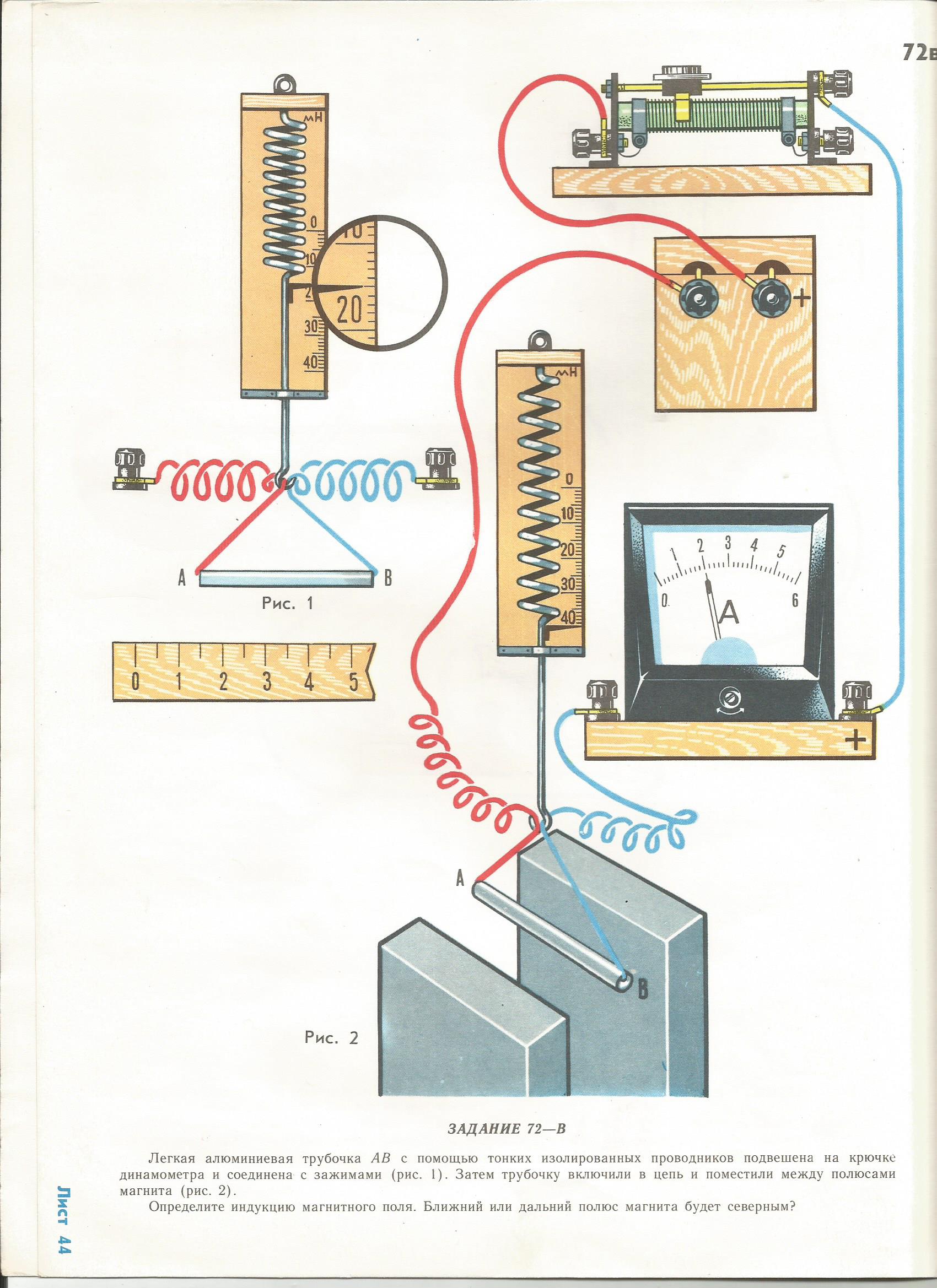 Лёгкая алюминиевая трубочка АВ с помощью тонких изолированных проводников подвешена на крючке динамометра и соединена с зажимами (рис. 1). Затем трубочку включили в цепь и поместили между полюсами магнита (рис.2). Известно, что на проводник с током в магнитном поле действует сила Ампера. Проводник с током придёт в движение. Как это явление отражено на рисунке? Нарисуйте схему расположения алюминиевой трубочки между магнитами и покажите направление действия силы Ампера. Изучите рисунок  и ответьте на вопросы.Какую физическую величину измеряют динамометром на рис. 1?Почему показания динамометра на рисунке 2 изменились?Можно ли, зная показания динамометра на рис. 1 и рис. 2 определить силу Ампера?Если можно, то, как это сделать? Запишите показания динамометров в обоих случаях и определите силу Ампера.Какой электроизмерительный прибор изображён на рисунке? Какую физическую величину он измеряет?Снимите показания прибора, предварительно определите цену деления прибора.Запишите закон Ампера. Fa = I· B·ℓ· . Подумайте, как определить магнитную индукцию? Определите магнитную индукцию по формуле. B= Определите направление силы тока в проводнике  (от А к В; или от В к А направлен ток в проводнике).  Зная направление силы Ампера, определите направление индукции магнитного поля (по правилу левой руки).Ближний или дальний полюс магнита будет северным?Попытайтесь изобразить на схеме направление силы тока, вектора магнитной индукции и силы Ампера.Практическая работа.Тема: Решение задач по теме «ЭДС индукции  в движущемся проводнике».Цель работы: научиться применять формулу ЭДС индукции  в движущемся проводнике при решении задач.Методическое обеспечение: рисунок, линейка, Учебник В. Ф. Дмитриева. «Физика для профессий и специальностей технического профиля».Задание 1. Определите значение индукции магнитного поля по рисунку. Между полюсами магнита установлены направляющие АВ и А1В1. На направляющих лежит лёгкая металлическая трубочка. В начальный момент положение трубочки совпадает с точками  АА1 , а в конце движения оно совпало с точками ВВ1. Закон движения трубочки представлен на графике.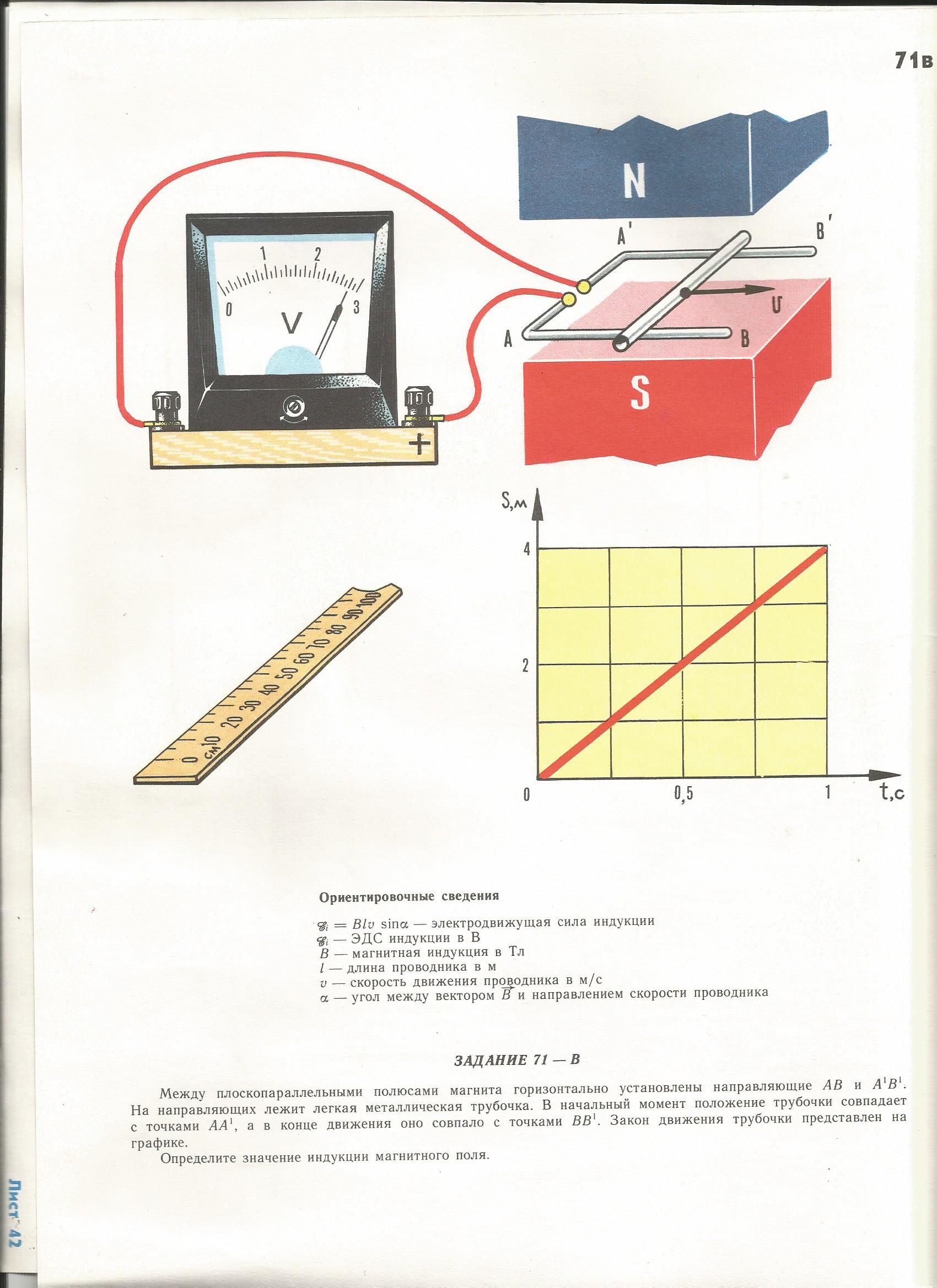 Внимательно изучите рисунок.Ответьте на вопросы:Как называется явление, изображённое на рисунке?Какую физическую величину измеряет вольтметр?Запишите в тетрадь формулу, по которой определяют  ЭДС индукции  в движущемся проводнике. Ei = B·ℓ· (1)B – магнитная индукция в Тл;   - длина проводника в м;  - скорость движения проводника в м/с;  – угол между вектором магнитной индукции и направлением скорости проводника.Изучите график, на котором представлен закон движения трубочки и ответьте на вопросы:А) Какой закон движения трубочки представлен на рисунке?Б) Определите по графику скорость движения трубочки.  Для этого запишите формулу для определения скорости тела при равномерном движении.        5.    С помощью линейки измерьте длину проводника в метрах.      6.   Ответьте на вопросы:А) Как называется электроизмерительный прибор, изображённый на рисунке? Какую физическую величину он измеряет?Б)   Определите цену деления прибора. В) Определите с помощью вольтметра значение ЭДС индукции, которая возникает в движущемся проводнике.7. Чему равен угол  – угол между вектором магнитной индукции и направлением скорости проводника.8.  Из формулы 1 выразите индукцию магнитного поля  и определите её значение.Практическая работа.Тема. «Решение задач на закон электромагнитной индукции».Цель работы: Научиться применять закон электромагнитной индукции для решения задач.Порядок выполнения работы.Изучите внимательно рисунок. Магнитный поток Ф, пронизывающий катушку (см. рис.), изменяется во времени так, как это показано на графике. 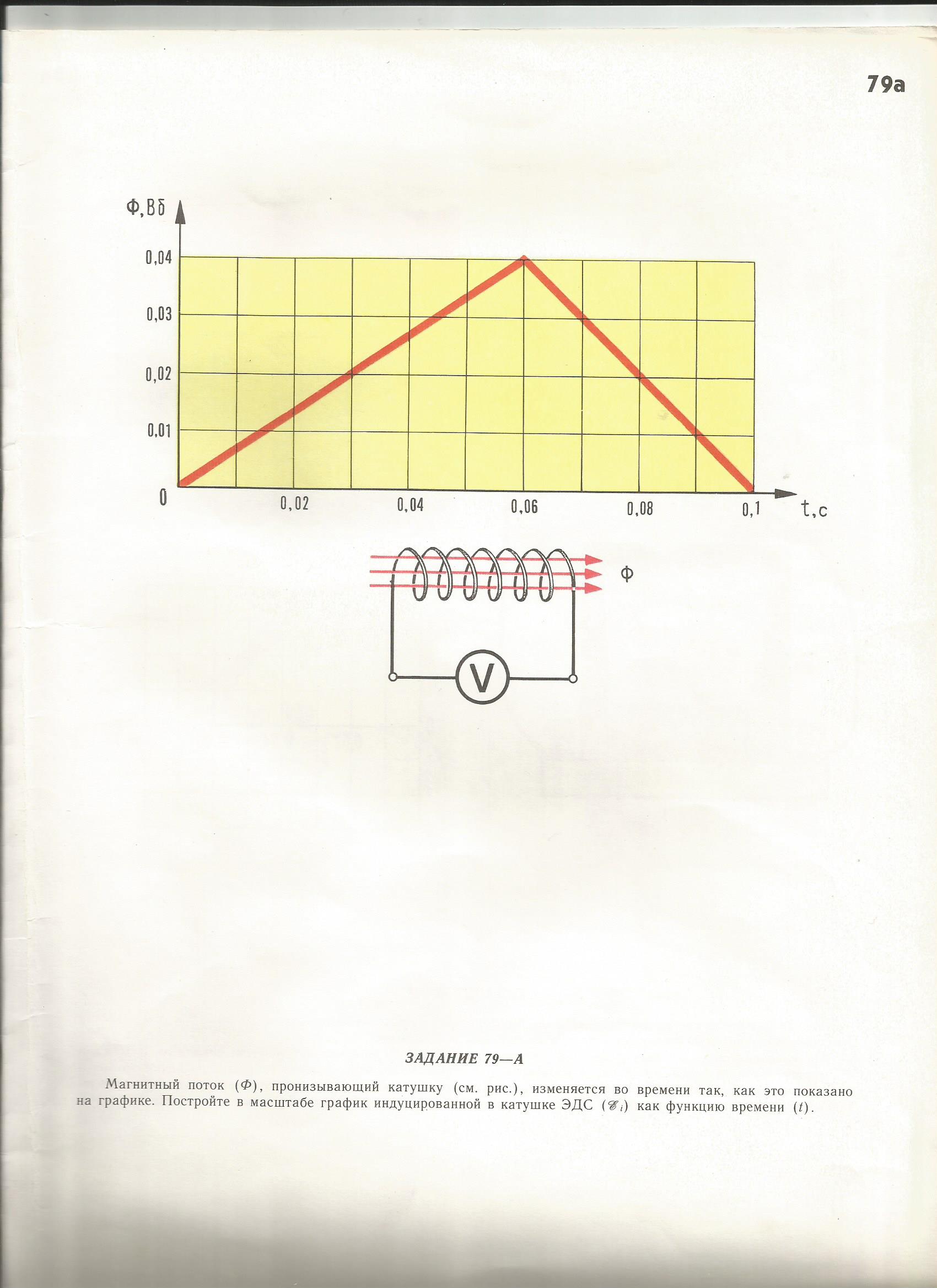     2.  Запишите в тетрадь закон электромагнитной индукции. 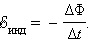 промежуток времени, за которое произошло изменение магнитного потока.Назовите единицу измерения:Магнитного потока _________ЭДС индукции __________Заполните таблицу.Постройте  график индуцированной  в катушке ЭДС, как функцию от времени (t).Решите задачи:Определите ЭДС индукции,  возбуждаемую в контуре, если в нем за 0,01с магнитный поток равномерно уменьшается от 0,5 до 0,4 Вб.Определите промежуток времени, в течение которого магнитный поток, пронизывающий контур, должен увеличиться от 0,01 до 0,2 Вб, чтобы в контуре возбуждалась ЭДС индукции 3,8В.Проволочная прямоугольная рамка со сторонами 20 см и 30 см расположена в однородном магнитном поле перпендикулярно к силовым линиям. Определите индукцию этого поля, если при его исчезновении за 1,2·10-12с  в рамке наводится средняя ЭДС 3,5мВ.Литература.М. А. Ушаков, К. М. Ушаков. Учебно-наглядное пособие. Раздаточный материал по физике. М., Просвещение 1986г.№Промежуток времени  (с) (Вб)ЭДС индукции (В)10,01520,0330,0640,0750,0860,0970,1